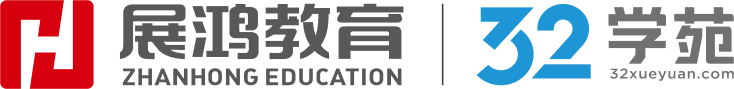 1、(单选题) ①与传统媒体“你给什么我看什么”的信息获取方式不同，网络媒体为用户提供了更大的自由度，让他们可以选择自己想看的内容②然而，很多学者担忧过度个性化的推荐会引起“回声室效应”③由于网络信息的过载和多样，很多社交媒体也都采用了各种各样的方式来为用户推送更加个性化的新闻，让新闻更加符合每个人的口味④现代人已经习惯通过社交网站来获取各类新闻信息⑤这些个性化算法使得只有和人们的意识形态一致的信息才会被呈现，人们的视野越来越窄，可以接触到多元化信息的机会越来越少⑥根据算法的推荐，人们逐渐接收到的都是和自己意见相似的新闻与朋友分享的信息，持不同观点的人也逐渐形成愈发封闭的小圈子将以上6个句子重新排列，语序正确的是（   ）。A : ④②⑥⑤①③B : ⑥①②④③⑤C : ⑥⑤①②④③D : ④①③②⑥⑤正确答案是： D收起解析 解析：通读6个句子，可知，③讲很多社交媒体也都采用了各种各样的方式来为用户推送更加个性化的新闻，②通过“然而”转折指出很多学者担忧过度个性化的推荐会引起“回声室效应”，二者均涉及“个性化推荐”，因此②是对③的转折，应紧随③之后，排除A、B、C项。验证D项，符合语句逻辑关系。故本题选D。考点： |考点,行测,言语理解与表达,语句表达,语句排序2、(单选题) 汉代扬雄讲“言，心声也；书，心画也；声画形，君子小人见矣”，是将书法看作是人品与人格精神的象征，中国书法艺术美学中实际上蕴含着中华传统美学的道德精神，而作为“文房四宝”的笔墨纸砚，是中国书法与中国绘画艺术之间的直接纽带，中国书画艺术实现了两者之间的审美融通和形式共生，即所谓“书画同源”。中国书法和中国绘画艺术同属中华优秀文化典范，且共同植根中华美学思想、蕴含中华道德精神。根据这段文字，对“书画同源”的正确理解为（	）。A : 形成于同一时期的艺术样式B : 相通的笔墨丹青与审美意境C : 共同的精神内涵与艺术形式D : 同属于中国的独特文化范式正确答案是： B收起解析 解析：本题考查对词句的理解，对应文段，找到“书画同源”这一词语。文段用“即所 谓”总结了什么是书画同源，即中国书画艺术实现了两者（中国书法和中国绘画艺术）之间的审美融通和形式共生，可见，文段认为“书画同源”就是相通的审美和共生的形式。再联系前文，笔墨纸砚连通了中国书法与中国绘画艺术，综上，B项正确。A项“形成于同一时期”文段无从体现；C项偷换概念，“共同”不等于“共生”，中国书法和中国绘画艺术形式并非一致；D项仅对应文段部分内容，体现两者之间精神内涵的共通，但文段还提及了形式。故本题选B。考点： |考点,行测,言语理解与表达,语句表达,语句理解3、(单选题) 音乐绝不是仅仅用好听、悦耳、舒服等感官刺激所能概括得了的，简单地以好听与否作为音乐审美判断， 	，难免有迎合大众，弱化、矮化音乐艺术价值和意义之嫌。填入划横线部分最恰当的一项是（   ）。A : 一概拒绝理性的参与或诠释B : 彻底否认情感的激荡与共鸣C : 无视社会时代的影响及反映D : 不去了解作曲者的心路历程正确答案是： A收起解析 解析：联系横线前后，文段认为如果音乐仅用好听、悦耳等感官刺激与主观感受进行判断，就会有迎合大众，弱化甚至矮化音乐艺术价值和意义之嫌，说明音乐的判断不能仅靠主观感受上的判断，即也要有客观理性的判断，横线处填入的句子应包含“客观”或“理性”之义，A项符合文意，其他三项均与文意无关。故本题选A。考点： |考点,行测,言语理解与表达,语句表达,语句衔接4、(单选题) ①发表在《自然·通讯》的新研究显示，母亲卵子中的一种特定蛋白质的供应，可以影响驱动后代骨骼形态的基因②如果卵子中没有母体的SMCHD1，后代出生后的骨骼结构会发生改变③表观遗传信息的变化会受到环境变化的影响，但是这些变化不会改变DNA，通常不会从父母传给后代④在哺乳动物的胚胎发育过程中，Hox基因控制着每个椎体，而表观遗传调节器则防止这些基因过早被激活⑤在这项研究中，研究人员发 现，母亲卵子中SMCHD1的数量会影响Hox基因的活性并影响胚胎的形态⑥该研究集中在一种称为SMCHD1的蛋白上，它是一种表观遗传调节器将以上6个句子重新排列，语序正确的是（	）。A : ①②④⑤⑥③B : ②③④①⑥⑤C : ③①⑥④⑤②D : ④②①⑤③⑥正确答案是： C收起解析 解析：通读6个句子，②⑤⑥均含有“SMCHD1”，且⑥通过“称为”的表述首先引出“SMCHD1”这一对象并具体介绍是什么，则⑥句应在②⑤之前，观察选项，只有C项正确。验证C项，③首先提出观点，即表观遗传信息的变化不会改变 DNA，随后下文通过一项研究具体论证，即①先引出一项新研究，接着⑥引出论述主体“SMCHD1”，④⑤②均围绕主体的研究过程展开介绍，符合语句逻辑关系。故本题选C。考点： |考点,行测,言语理解与表达,语句表达,语句排序5、(单选题) 哈士奇太闹腾、比特犬攻击性太强、拉布拉多很友好……狗狗的性格，似乎已经和它们的品种画上了等号。因此在选择宠物狗时，人们会格外在意它们的品种是否纯正。但研究人员发现， 	。现代狗的品种在19世纪中后期出现，当时，犬类的主要划分依据是体型特征，比如大丹犬体型巨大，而吉娃娃娇小玲珑。人们通常认为，品种代表着犬类的行为特征，但现在，研究人员认为，没有什么迹象表明这种联系真的存在。填入划横线部分最恰当的一项是（  ）。A : 不同品种的狗在行为上有很大差异B : 犬类的行为变化可以用品种来解释C : 不能根据狗的品种来预测它的行为D : 狗的攻击性可能与遗传没什么关系正确答案是： C收起解析 解析：横线位于文段中间，应起承上启下作用。横线前描述一个现象，即狗狗的性格好像和品种画上了等号，所以人们在选择宠物狗时，会格外在意它们的品种是否纯正；横线后文讲现代狗的品种划分主要根据体型特征，研究人员认为，品种和犬类的行为其实没有什么关系。可见，文段通过研究人员的发现证明狗的品种和行为之间并无关系，C项符合文意，与前文构成转折。A、B项均与后文实验结论相悖，D项“遗传”无中生有。故本题选C。考点： |考点,行测,言语理解与表达,语句表达,语句衔接6、(单选题) 为什么 	？一个重要原因是，在中国经济发展中，地方分权尤其是财政包干对地区经济发展产生了正向激励，由此也引发了一些地方的“一亩三分地”思维，政策取向更多考虑一地一域，而非站在全国角度通盘考虑。尤其是受唯GDP思维惯性影响，地方对能带动当地经济、增加财政收入的项目多有青睐，通过或明或暗的方式予以保护，造成了市场分割。填入划横线部分最恰当的一项是（   ）。A : 地方保护主义难以根除B : 国内大循环仍存在堵点C : 有些地方产业的产能严重过剩D : 地方保护范围主要在商品领域正确答案是： A收起解析 解析：根据横线前后的“为什么”“一个重要原因”可知，空缺处显然应填入问题。后文讲地方分权对地区经济发展起正向激励作用，所以一些地方政府的政策取向更多考虑地方而非全国，尤其是地方对一些项目予以保护，造成了市场分割。可见，后文分析的主体就是地方政府的保护手段或政策，A项最符合文意。B项“国内大循环”与后文论述话题不一致，C项“产能过剩”也非后文所指，D项“商品领域”后文无从体现。故本题选A。考点： |考点,行测,言语理解与表达,语句表达,语句衔接7、(单选题) ①流亡到江南的侨姓士族，也不可避免面临私家藏书的散失②永嘉之乱导致的文献典籍流失非常严重③西晋荀勖《中经新薄》著录秘阁藏书有29945卷，东晋之初“渐更鸠聚”，仅存3014卷，这是朝廷藏书流失的情况④如藏书丰富的张嶷、傅颖根两家，永嘉之乱中“避难南行”，最初携带不少书籍，由于逃难不便，只好“料简世所稀有者，各各保录”。这种情况在当时南渡士族中是很普遍的⑤因此，东晋初期实际的文献状况，不像朝廷藏书的亡散那么严重⑥至于江南旧族的藏书，受到战乱影响相对较小，如钱塘范氏“家世好学，有书七千余卷，远近来读者恒有百余人”将以上6个句子重新排序，语序正确的是（   ）。A : ②④①③⑥⑤B : ②③①④⑥⑤C : ③②①④⑥⑤D : ①④②③⑥⑤正确答案是： B收起解析 解析：观察选项，可先判断首句。①中的“也”为并列句式的后半部分，不适合作为首句，排除D项。②讲永嘉之乱导致文献典籍流失严重，③具体论述了朝廷藏书流失的情况，按照逻辑顺序，应先讲文献典籍流失严重，再具体论述朝廷藏书流失的情况，因此③应在②之后，排除C项。通读其余句子，①讲流亡到江南的侨姓士族不可避免地面临私家藏书的散失，④通过“如”进行举例说明，具体论述南渡士族私家藏书的散失情况，④属于对①的举例说明，衔接恰当，因此④应在①之后，排除A项。验证B项，符合语句逻辑关系。故本题选B。考点： |考点,行测,言语理解与表达,语句表达,语句排序8、(单选题) 众所周知，南朝是一个皇权重新集中、士庶升降变化剧烈的时代。皇帝为了削弱和限制高门士族，必定要扶持次等士族和寒门。后两者为了政治进身也必然依附皇权。在南朝，文学才能是衡量世族的一条重要标准，出身寒门庶族的帝王为全方位强化权威形象而努力跻身文人行 列，同时拔擢与其门第身份相近的次等士族和寒门文士。正是在这样的背景下， 		。彭城刘氏、兰陵萧氏、彭城到氏、吴兴沈氏、吴兴陈氏等家族，他们在通过武力夺取政权或靠积累军功获取了足够的政治资源后，都表现出生活方式“士大夫化”的倾向。填入画横线部分最恰当的一项是（	）。A : 皇权重振加速了次等士族的迅速兴起B : 寒门庶族大都参与到激烈的权力争斗C : 提升文化修养成了所有寒门庶族的共同追求D : 庶族不满足于对门阀大族手中政治权力的分享正确答案是： C收起解析 解析：横线位于中间，前文讲在南朝时期，次等士族、寒门与皇权关系密切，文学才能是衡量世族的重要标准，出身寒门庶族的帝王会努力跻身文人行列，同时扶持次等士族和寒门文士，即寒门庶族在此时有难得的跃升机会，而文学才能的高低就是这些次等士族能否得到皇权扶持的重要依据，体现了文化修养的重要性，后文讲一些家族在获取了足够政治资源后，在生活方式上均表现出“士大夫化”的倾向，即这些家族在拥有政治资源后开始追求文化修养。可见，横线处应体现寒门庶族为了得到皇权扶持，注重对文化修养的提升，C项正确。A项“皇权重振加速了次等士族的迅速兴起”偏离前后文论述的“文学才能”和“士大夫  化”，与前后文内容联系不紧密；B项“寒门庶族大都参与到激烈的权力争斗”、 D项“庶族不满足于对门阀大族手中政治权力的分享”文段并未提及。故本题选 C。考点： |考点,行测,言语理解与表达,语句表达,语句衔接9、(单选题) 新征程上看“贯彻”，要铺开“全面覆盖”的广度。 	。党的二十大所作出的决策部署涵盖改革发展稳定、内政外交国防、治党治国治军各方面，谋划和推动地区部门工作要以贯彻党中央决策部署为前提，始终坚持系统观念，牢固树立全国一盘棋思想，创造性开展工作，做到既为一域增光，又为全局添彩。填入画横线部分最恰当的一项是（   ）。A : 空谈误国，实干兴邦B : 不谋全局者，不足谋一域C : 世异则事异，事异则备变D : 路虽远，行则将至正确答案是： B收起解析 解析：横线位于文段中间，前文讲新征程上要铺开“全面覆盖”的广度，后文指出党的二十大所作出的决策部署涵盖了各个方面，而地区部门工作也要树立全国一盘棋思想，为全局添彩。可见，横线处应体现做事要从全局出发，重视全方位与整体性，B项“不谋全局者，不足谋一域”意思是如果要做好一件事情，就得从这件事情的全局考虑，否则很难成功，符合文意。A项“空谈误国，实干兴邦”意思是只泛泛而谈地讨论国家大事、不联系实际解决问题，会耽误国家的发展，只有脚踏实地、真抓实干，才能使国家兴旺发达；C项“世异则事异，事异则备变”意思是社会变化了，一切事情也要随着变化，情况变化了，政治设施也必须相应地变化；D项“路虽远，行则将至”意思是前进的路程虽然遥远，但是只要坚持走下去，就会有抵达目的地的时候。三者均无法体现从全局出发之意，与前后文无法衔接。故本题选B。考点： |考点,行测,言语理解与表达,语句表达,语句衔接10、(单选题) 随着人类遗传学的发展，研究人员认识到，人类最基本的遗传单位是染色体上的基因，基因是“制造”和“操纵”人类机体的蓝图，它指挥着细胞合成人类生命的基础——蛋白质。但是，当基因发生变化时，其编码的蛋白质不能履行自己正常的功能，这种情况下可能会出现疾病。依据上文，以下对“基因”这一概念的说明，不正确的是（	）。A : 基因是人类最基本的遗传单位B : 基因指挥着细胞合成人类生命的基础——蛋白质C : 基因是“制造”和“操纵”生物机体的蓝图D  :  当基因发生变化且不能履行自己正常的功能时，人类就会出现疾病正确答案是： D收起解析 解析：A项正确，由“人类最基本的遗传单位是染色体上的基因”可得知。B项正确， 由“它指挥着细胞合成人类生命的基础——蛋白质”可得知。C项正确，由“基因是‘制造’和‘操纵’人类机体的蓝图”可得知。D项不正确，由“当基因发生变化  时，其编码的蛋白质不能履行自己正常的功能，这种情况下可能会出现疾病”可知，蛋白质不能履行正常的功能时，人体会出现疾病。故本题选D。考点： |考点,行测,言语理解与表达,语句表达,语句理解11、(单选题) 据史料记载，从明代永乐年间开始，官窑瓷器上便有落帝王年号款的传统。然而，十五世纪中期，即明代的正统、景泰、天顺时期，帝位更迭频繁，政局动荡，至今未见任何一件有明确纪年的陶瓷器物。由于不书年款，史料记载语焉不详，这三朝的官窑面貌一直模糊不清，被称为中国陶瓷史上的“空白期”或“黑暗期”。这段时期之所以被称为“空白期”或“黑暗期”是因为（	）。A : 瓷器上未落帝王年号款B : 帝位更迭频繁，政局动荡C : 未有这三朝的陶瓷器物存世D : 史料记载语焉不详正确答案是： D收起解析 解析：定位至“空白期”或“黑暗期”的位置。此句表明由于不书年款、史料记载语焉不详，正统、景泰、天顺三个时期的官窑面貌模糊不清，导致被称为中国陶瓷史上的“空白期”或“黑暗期”，可见原因在于不书年款、史料记载语焉不详等的记载因素，D项正确。A项仅为文段部分内容，文段尾句“由于”强调的是因史料记载所造成的“空白期”或“黑暗期”；B项为时代背景，非直接原因；C项无中生 有，文段说的是未见有一件明确纪年的陶瓷器物。故本题选D。考点： |考点,行测,言语理解与表达,语句表达,语句理解12、(单选题) 扶贫题材创作要求创作者走向现实的更深处，突破自我想象的限度。不然，作品中对扶贫现实困境的展示至多也只能激发起观众的一份短暂的同情与痛心而已。对困境的书写赋予电视剧创作以深刻的现实意义，而这里的“现实”理应包含无法克服的困难与始终未解的难题。如此，作品将被贯注更深沉、更冷峻的现实主义精神，并以此突破当前扶贫题材创作的限度，迈向更高的台阶。与上述语段意思符合的一项是（	）。A  :  扶贫题材创作的限度是只停留在无法克服的困难与始终未解的难题上而缺少想象力B  :  对扶贫现实困境的展示激发起观众的同情与痛心，这使电视剧具有深刻的现实意义C  :  扶贫题材创作的高度是在于关照“扶真贫”后续的一系列彻底解决困难的具体实践D  :  创作者对扶贫工作的现实困境缺少更加具体深入的了解，作品多局限在自我想象中正确答案是： D收起解析 解析：A项不符合，由“要求创作者走向现实的更深处，突破自我想象的限度”可知，文段讲创作者要突破想象的限度而非指出其“缺乏想象力”。B项不符合，由“作品中对扶贫现实困境的展示至多也只能激发起观众的一份短暂的同情与痛心而已”可知，对扶贫现实困境的展现仅停留在表层，未触及现实意义的更深处。C项不符合，“扶真贫”和“彻底解决困难的具体实践”无中生有。D项符合，由首句和尾句可得知。故本题选D。考点： |考点,行测,言语理解与表达,语句表达,语句理解13、(单选题)  下列句子中语法结构不同于其他三句的是（	）。A : 碧螺春茶是产于苏州吴中区洞庭东山和西山的一种名贵绿茶B  :  规模宏大、结构严谨的《清明上河图》从总体上看可以分为郊野、汴河和街市三个部C  :  游客们或闲谈于席间，或凭眺于窗前，有着一种身居闹市“而无车马喧”的闲适宁静的D : 南宋时期的南北文化大交流、思想大碰撞、社会大融合，形成了当时杭州特有的生活和方式正确答案是： C收起解析 解析：A项为单句，只有一套句子成分——碧螺春茶（主语）是（谓语）产于苏州吴中区洞庭东山和西山的（定语）一种名贵绿茶（宾语）。B项为单句，只有一套句子成分——规模宏大、结构严谨的（定语）《清明上河图》（主语）从总体上看（状语）可以分为（谓语）郊野、汴河和街市三个部分（宾语）。C项为复 句，有多套句子成分——“游客们”是“闲谈于席间”“凭眺于窗前”的主语，同时“游客们……于窗前”是后半句的主语。D项为单句，只有一套句子成分——南宋时期的（定语）南北文化大交流、思想大碰撞、社会大融合（主语），形成了（谓语）当时杭州特有的（定语）生活环境和方式（宾语）。故本题选C。考点： |考点,行测,言语理解与表达,语句表达,其他14、(单选题) 将“所谓好钢用在刀刃上”这句话填入下列文段，位置最合理的是（	）。我们必须清醒认识到，技术只是赋能，并非全能。①在安全生产上，技术能否发挥实效，关键还看人的使用。②安全生产具有很高的专业性，添加新技术应当科学合理，不可盲从。③比如某些大数据监管，以数据汇报替代现场检查，反而容易掩藏隐患、蒙蔽监管。④运用新技术，不妨多些问题思维，直奔痛点、难点、堵点去解决，才能真正使安全生产水平迈上新台阶。A : ①B : ②C : ③D : ④正确答案是： D收起解析 解析：“所谓好钢用在刀刃上”的意思是好钢使在刀刃上，才能发挥斩切的作用，比喻人力、财力和物力，必须用在最需要、最紧急的地方，才能产生巨大功力。①句强调人的作用，②句强调专业性，二者均与“用在紧要处”无关，排除A、B  项。③句为举例内容，不适合放在“所谓”的句式后，且该事例仅说明大数据监管，排除C项。④句讲运用新技术时要关注痛难点，这样才能真正使安全生产水平迈上新台阶，发挥“好钢”的关键作用，符合语意。故本题选D。考点： |考点,行测,言语理解与表达,语句表达,病句15、(单选题) 下面一段话中，有语病的一句是（	）。①我们的老祖宗是不缺微量元素的，他们靠打猎和采集为生，食物的来源非常丰富。②农业的出现，大大减少了食物的种类，但最新的研究表明，起码在农业的早期，农民们仍然会采集野生植物来吃，微量元素肯定也是不缺乏的。③直到农业发展后期导致人口过剩，很多穷人都吃不饱，人类社会才第一次出现了微量元素缺乏这种毛病。④资本主义工业化的出现加剧了这一现象，因为那些以牟利为终极目标的食品制造商不断地通过精细加工来提升食品的口感，微量元素在加工过程中大量流失掉了。A : ①B : ②C : ③D : ④正确答案是： C收起解析 解析：③句有语病，“直到农业发展后期导致人口过剩……”句式杂糅，“直到农业发展后期”为时间状语，与“人口过剩”之间不需要用谓语动词“导致”连接，正确表达应为“直到农业发展后期，人口过剩……”。故本题选C。考点： |考点,行测,言语理解与表达,语句表达,病句16、(单选题) 下列各句中如把划线的成语改换成括号里的成语后，句意基本不变的一句是（	）。A  :  在经济发展的同时，各地的民间文化艺术也精彩纷呈、别具一格。（百花齐放）B : 他用工笔画画出这一幅幅惟妙惟肖、细腻逼真的作品，非日积月累，何臻于此？（经月）C : 东晋大画家顾恺之把江南风景描绘成“千岩竞秀、万壑争流，草木蒙笼其上，若云兴蔚”一般的美妙。（重峦叠嶂）D : 有时，大象无形、大美无言、真水无香，绚烂之极归于平淡的完美呈现才真正是达到术的最高境界。（大音希声）正确答案是： D收起解析 解析：A项错误，“百花齐放”比喻各种不同形式和风格的艺术自由发展，原句通过精彩纷呈和别具一格强调民间文化艺术之美，替换“百花齐放”后将改变原来的句意。B项错误，“日积月累”指一天天不断地积累，“经年累月”形容时间长，原句表达艺术家一幅幅细腻逼真的作品是经过不断积累而来，未强调时间长，“经年累月”不符合句意。C项错误，“千岩竞秀”形容山景秀丽，“重峦叠嶂”形容连绵不断的山，原句形容江南风景的美丽，替换“重峦叠嶂”后表达不出山景的秀丽。D项正确，“大音希声”指最大最美的声音乃无声之音，句子表达绚烂之极归于平淡的完美是艺术的最高境界，与“大象无形”“大美无言”并列，替换该词后句意不作改变。故本题选D。考点： |考点,行测,言语理解与表达,语句表达,其他17、(单选题)  下列各句中划线词语使用恰当的一项是（	）。A :  他的研究成果彻底解决了十多亿人的吃饭问题，令全世界为之侧目B : 中国军团在2010年广州亚运会囊括金牌199枚，位居金牌榜首位C : 近年来，汉语受到越来越多的国家和人民的钟爱，影响力越来越大D  :  做保密工作要有高度的责任感和警惕性，不能因懈怠泄漏国家机密正确答案是： C收起解析 解析：A项错误，“侧目”指不敢用正眼看，只能用侧眼看，形容畏惧而又愤恨，不符合选项的感情色彩。B项错误，“囊括”指把全部包罗在内，“位居金牌榜首位”并不代表包揽所有金牌。C项正确，“钟爱”指特别爱，用在此处表达汉语深受其他国家和人民的喜爱，符合句意。D项错误，“泄漏”指液体、气体漏出，“泄露”则通常与“机密”“风声”“内幕”搭配使用。故本题选C。【备注】此题有争议，D项如果按照词典解释，其实也是对的。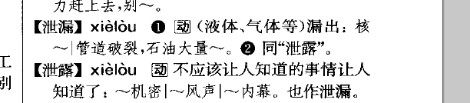 考点： |考点,行测,言语理解与表达,语句表达,病句18、(单选题) ①这种观念意识即“中和”。所谓“致中和，天地位焉，万物育焉”，展开了中华民族一幅内含阔大想象的宇宙图景②“尽善尽美”，要求美的原则与善的原则相伴而行，美感经验与价值理念一体交融③就礼乐关系而言，礼强调道德仪式对日常行为的规范，然而这种规范如果不是仅流于形式，就必须从内心获得情感的力量，实现内化的完成④就中华美育传统而言，美与善的关联性要远远大于差异性⑤总之，中华美育精神，讲求审美与道德的统一，二者统一于人格教育之中⑥乐呈现为愉悦的感性经验品格，然而这种愉悦本身，却为一种观念意识的直观呈现将以上6个句子重新排列，语序正确的是（	）。A : ④②⑥③⑤①B : ②④③⑥①⑤C : ④③②⑥①⑤D : ②①③⑥⑤④正确答案是： B收起解析 解析：通读6个句子，⑥指出愉悦是一种观念意识的直观呈现，①中“这种观念意识”应指⑥中的“观念意识”，故⑥①捆绑且⑥在①前，排除A、D项。比较B、C项，②讲“尽善尽美”的要求，③引出礼乐关系的话题，并围绕“礼”的角度展开具体论述，⑥围绕“乐”的角度展开具体论述，可见③⑥衔接恰当，③②明显无法衔接，排除C项。验证B项，符合语句逻辑关系。故本题选B。考点： |考点,行测,言语理解与表达,语句表达,语句排序19、(单选题)  ①由于亮度与光的强度成正比，因此行星看起来比恒星更亮②当我们仰望星空时，或许能分辨出哪一颗是恒星，哪一颗是行星——闪烁的是恒星，不闪烁的是行星③有趣的是，行星并不发光，而是反射恒星的光，但是从地球上看时，行星显得比恒星更亮④而我们看得到的行星距离地球相对较近，折射较少⑤这主要与行星和恒星到达地球的视距离有 关，因为行星离地球较近，所以我们的眼睛感知行星的光的强度比离地球较远的恒星要高得多⑥这是因为绝大多数恒星离地球非常远，来自恒星的光经历多次折射，光速不断变化，因此产生了这种效果将以上6个句子重新排列，语序正确的是（	）。A : ②⑥④③⑤①B : ②④⑥③①⑤C : ③⑤①②⑥④D : ③①⑤②④⑥正确答案是： A收起解析 解析：观察选项，可先判断首句。②讲我们仰望星空时，或许能分辨出恒星和行星，引出“恒星和行星”的话题，③指出行星比恒星更亮的有趣现象，按照逻辑顺序，应先引出话题，再介绍与话题相关的具体内容，因此②在③前，②更适合作为首句，排除C、D项。比较A、B项，⑥指出恒星的光经过多次折射，光速不 断变化，产生了闪烁效果，是对②“恒星闪烁”的原因分析，因此②⑥捆绑且②在⑥前，排除B项。验证A项，符合语句逻辑关系。故本题选A。考点： |考点,行测,言语理解与表达,语句表达,语句排序20、(单选题) 我们经常需要控制自己的欲望，晚一些再满足它，称之为“延迟满足”。与今晚享受大餐相比，推迟享受的大餐，其吸引力（价值）被打了折扣，心理学家称之为时间折扣。时间折扣越大，我们越无法接受延迟满足。但在面临诸多决策时，人们趋于采用单一策略：当现在和未来的时间距离不那么遥远，便直接“齐同”两者在时间维度的差别，不再给未来选择打一个时间折扣，让不同时间点之间的选择变得更加简单。下列与画横线部分意思相符的是（   ）。A : 做决策时，不考虑时间因素B : 不考虑延迟满足，选择享受当下C : 做决策时，随机选择现在或者未来事项D : 在不同的时间点上选一个平均“时间折扣”正确答案是： A收起解析 解析：文段首先引出“延迟满足”和“时间折扣”的概念，然后阐述二者之间的关系，接着指出当面临诸多决策且现在和未来的时间距离不那么遥远时，人们会忽略时间上的差别，不再给推迟到未来做的事情打时间折扣，选择何时完成这件事变得简单，可以是现在，也可以是未来。可见，“‘齐同’两者在时间维度的差别”是指在时间距离不遥远的前提下不打时间折扣，忽略时间维度的差别，即做决策时不考虑时间因素，A项正确。B项“选择享受当下”与文段意思不符，文段仅提及做决策时忽视时间上的差别，没有讲要选择享受当下；C项“随机选择”与文段意思不符，此处强调做决策时不考虑时间因素，并非随机做出决策；D项“平  均‘时间折扣’”与文段意思不符，此处讲的是不打时间折扣，忽略时间因素，并不是选择一个平均“时间折扣”。故本题选A。考点： |考点,行测,言语理解与表达,语句表达,语句理解21、(单选题) 目前对于“中等收入陷阱”的观察，主要局限在二战后到21世纪初的时间段，在这个时间段，许多发展中国家刚刚实现独立，处于现代国家成长的初级阶段与发展探索期，难免会有不少国家走弯路，因此，不能过早地对这些国家盖棺定论，认定其会长期陷入“中等收入陷阱”。其实，能否尽快跨过“中等收入”这道坎，关键在于能否保持持续发展的势 头，而且，成为高收入国家也并不代表着未来就会高枕无忧，目前，有的高收入国家已经陷入低增长困境，人民生活水平长期徘徊不前。因此，	。填入画横线部分最恰当的一项是（	）。A : “中等收入”的统计不能全面反映经济发展水平B : 需用动态的、发展的眼光来观察“中等收入陷阱”C : 所谓“中等收入陷阱”缺乏经济学方法论的支撑D : 用单一指标衡量国民经济发展只能得出片面结论正确答案是： B收起解析 解析：横线位于文段末尾，由“因此”可知，应起到总结文段的作用。前文讲目前对 于“中等收入陷阱”的观察时间段有局限性，不能过早地认定这些国家会长期陷入“中等收入陷阱”，跨过“中等收入”的关键在于保持持续发展的势头。而且，高收入国家也会面临人民生活水平长期徘徊不前的问题。可见，文段围绕如何认定中等收入陷阱展开论述，横线处应体现不应过早下结论，要用发展的眼光看待“中等收入陷阱”，B项正确。A项“‘中等收入’的统计”、C项“缺乏经济学方法论的支撑”文段均无从体现；D项偏离文段论述主体“中等收入陷阱”，与前文内容联系不大。故本题选B。考点： |考点,行测,言语理解与表达,语句表达,语句衔接22、(单选题) 近年来，以南海一号沉船博物馆、秦始皇帝陵博物院、安阳殷墟博物馆、海昏侯国遗址博物馆等为代表的考古遗址博物馆，在旅游网站推荐榜单中排名渐次上升。 	。人们已不再单纯满足于简单的、传统的博物馆参观，而是产生了深入历史场景、触及历史语境的体验需求。填入画横线部分最恰当的一项是（		）。A : 这些变化反映了文化产品的不断更新换代B : 新技术带来了文化消费场景的转换与创新C : 这一新动态折射了文化消费的深化与转型D : 这意味着新型博物馆成为旅游打卡的网红地正确答案是： C收起解析 解析：横线位于文段中间，前文讲考古遗址博物馆在旅游网站推荐榜单中排名上升，后文指出人们在文化消费需求上已不再单纯满足于简单、传统的博物馆参观模式，而是产生了深入历史场景的体验需求。可见，横线处应体现出考古遗址博物馆的排名上升反映人们文化消费需求的改变，C项正确。A项“文化产品不断更新换代”、B项“新技术”文段并未提及；D项与后文“人们文化消费需求的转变”联系不紧密，且“渐次上升”不能等同于“网红地”。故本题选C。考点： |考点,行测,言语理解与表达,语句表达,语句衔接23、(单选题)  	。新中国成立以来，很多画家借用西方的一些画法创作山水画，大多不太成功，也很难得到国人的认可。在这方面较为成功的是李可染和赖少其。他们都有深厚的传统文化功底，年轻时向传统大家学习，精研书法，长期写生。在打牢传统的各种基础后，李可染将光引入艺术表现，尤善用积墨画逆光；赖少其学习西方印象派等画法，借鉴西洋画的方式，和传统融合得很好。所以，他们笔下的祖国河山仍然体现出雄浑厚重、大气磅礴的中国精神。填入划横线部分最恰当的一项是（	）。A : 中西融合是二十世纪中国画面对的世纪课题B : 中国画具有独特的文化特质和内在发展逻辑C : 中国画家借鉴外来艺术时需有良好的传统功底D : 借鉴西洋画艺术手法取得成功的中国画家很少正确答案是： A收起解析 解析：横线位于文段首句，后文讲新中国成立以来，很多画家借用西方的一些画法创作山水画，很难得到国人的认可，接着举成功案例李可染和赖少其，介绍他们是如何得到认可的，即年轻时向传统大家学习，后期借鉴西洋画的方式，和传统融合得很好。可见，文段主要围绕中西融合绘画和中国画家展开论述，A项适合作为铺垫句引入话题，可先保留。B项无中生有，与后文无法衔接；C项与文段意思不符，文段后文强调中西融合，并非借鉴外来艺术所需要的条件；D项“很少”表述过于绝对，后文无法体现。故本题选A。考点： |考点,行测,言语理解与表达,语句表达,语句衔接24、(单选题) 在互联网社交化、移动化背景下，算法应用使广告的个性化、强互动和精准性特征变得非常突出。 	。一方面，广告效果归因变得更加复杂。用户在微博、微信朋友圈、头条、抖音等多平台中积极互动，消费者跨设备、跨媒体、线上线下行为交叉的情况也越来越多，如何精确测量单一平台的广告效果成为现实问题。另一方面，目前互联网广告常用的方法都无法追踪用户在其他渠道中的转化。以视频信息流广告为代表的一类广告存在着极强的“种草”、分享等性质，用户的“拔草”行为可能是在其他渠道中完成的。填入划横线部分最恰当的一项是（）。A : 广告效果转化呈现跨界的特性B : 传统的广告测量方法面临挑战C : 广告从投放到获得收益存在诸多环节D : 算法应用在广告效果归因上具有局限性正确答案是： B收起解析 解析：横线位于文段“一方面……另一方面……”之前，应能够与后文有所对应。后文从两方面进行了具体论述，一方面指出了广告效果归因变得更加复杂，即如何精确测量单一平台的广告效果成为现实问题；另一方面指出了目前互联网广告常用的方法都无法追踪用户在其他渠道中的转化，两方面内容均强调目前的方法无法精准测量广告效果。可见，横线处应该体现出目前的广告测量方法面临挑战，B项填入最恰当。A项无法引领后文，根据后文“如何精确测量……成为现实问题”“无法追踪”等可知，后文重在阐述存在的问题，而非指出有何“特性”；C项后文并未提及“获得收益存在的环节”；D项“广告效果归因”仅对应“一方面”的内容。故本题选B。考点： |考点,行测,言语理解与表达,语句表达,语句衔接25、(单选题) 研究发现，光的照射可对人体组织修复产生积极影响。据此，使用激光或发光二极管来提高人体组织修复能力，能够减少疼痛和炎症。利用这一光生物调节技术，研究人员开发出一种巴掌大小、既薄又 轻、能均匀发出柔和治疗光的贴片。该贴片只需贴在伤口处，就能袪除伤痛，并通过不断刺激伤口愈合过程中起关键作用的真皮细胞增殖和迁移，帮助伤口愈合。研究人员表示，通过控制发射光的数量，还可扩大贴片的应用范围，治疗皮肤癌、阿尔茨海默症和抑郁症等病症。关于文中的“贴片”，下列说法不正确的是（	）。A : 能够促进伤口愈合B : 可自动调节发射光的数量C : 可用于治疗阿尔茨海默症D : 利用了光可促进人体组织修复的原理正确答案是： B收起解析 解析：A项正确，由“该贴片只需贴在伤口处，就能袪除伤痛，并通过不断刺激伤口愈合过程中起关键作用的真皮细胞增殖和迁移，帮助伤口愈合”可知，“贴片”能够促进伤口愈合。B项不正确，由“研究人员表示，通过控制发射光的数量”可知，发射光数量是由研究员控制并非“贴片”“自动”控制。C项正确，由“还可扩大贴片的应用范围，治疗皮肤癌、阿尔茨海默症和抑郁症等病症”可知，“贴片”可以用于治疗阿尔茨海默症。D项正确，由“光的照射可对人体组织修复产生积极影响。据此，使用激光或发光二极管来提高人体组织修复能力，能够减少疼痛和炎症。利用这一光生物调节技术，研究人员开发出一种巴掌大小、既薄又轻、能均匀发出柔和治疗光的贴片”可知，“贴片”利用了光可促进人体组织修复的原理。故本题选B。考点： |考点,行测,言语理解与表达,语句表达,语句理解